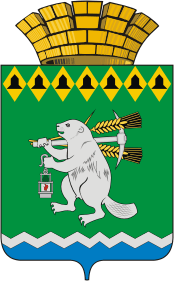 Администрация Артемовского городского округа ПОСТАНОВЛЕНИЕот                                                                                                           №           -ПАО внесении изменений в Примерное положение об оплате труда работников муниципальных учреждений Артемовского городского округа, в отношении которых функции и полномочия учредителя осуществляет Комитет по управлению муниципальным имуществом Артемовского городского округаВ соответствии с Трудовым кодексом Российской Федерации, постановлением Администрации Артемовского городского округа от 14.08.2019 № 900-ПА «Об увеличении оплаты труда работников муниципальных учреждений Артемовского городского округа», руководствуясь статьями 30, 31 Устава Артемовского городского округа,ПОСТАНОВЛЯЮ:1. Внести в Примерное положение об оплате труда работников муниципальных учреждений Артемовского городского округа, в отношении которых функции и полномочия учредителя осуществляет Комитет по управлению муниципальным имуществом Артемовского городского округа, утвержденное постановлением Администрации Артемовского городского округа от 05.03.2019 № 244 -ПА (далее – Примерное положение), следующие изменения:1.1. пункт 20 Примерного положения дополнить абзацем:«Повышающий коэффициент к окладу (должностному окладу) устанавливается на определенный период времени в течение соответствующего календарного года.»;1.2. пункт 34 Примерного положения изложить в следующей редакции:«34. Всем работникам муниципальных учреждений выплачивается районный коэффициент к заработной плате за работу в местностях с особыми климатическими условиями, установленный в соответствии с Постановлением Государственного комитета СССР по труду и социальным вопросам, Секретариата Всесоюзного центрального совета профессиональных союзов от 02.07.1987 № 403/20-155 «О размерах и порядке применения районных коэффициентов к заработной плате рабочих и служащих, для которых они не установлены, на Урале и в производственных отраслях в северных и восточных районах Казахской ССР». Уральский коэффициент начисляется на все выплаты, предусмотренные Примерным положением.»;1.3. пункт 49 Примерного положения изложить в следующей редакции:«49. Из фонда оплаты труда работникам муниципальных учреждений может быть оказана материальная помощь в размере одного должностного оклада в год. Материальная помощь выплачивается на основании приказа по муниципальному учреждению. Решение об оказании материальной помощи работнику принимает руководитель муниципального учреждения на основании письменного заявления работника.»;1.4. Приложение № 1 к Примерному положению изложить в следующей редакции (Приложение);1.5. Приложение № 2 к Примерному положению изложить в следующей редакции (Приложение 1);1.6. Приложение № 3 к Примерному положению изложить в следующей редакции (Приложение 2);1.7. Приложение № 4 к Примерному положению изложить в следующей редакции (Приложение 3);1.8. Приложение № 5 к Примерному положению изложить в следующей редакции (Приложение 4);2. Настоящее постановление распространяет действие на правоотношения, возникшие с 01 октября 2019 года.3. Постановление опубликовать в газете «Артемовский рабочий» и разместить на официальном сайте Артемовского городского округа в информационно-телекоммуникационной сети «Интернет».4. Контроль за исполнением постановления возложить на первого заместителя главы Администрации Артемовского городского округа                 Черемных Н.А.Глава Артемовского городского округа				   А.В. Самочернов